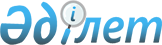 Текелі қалалық мәслихатының 2015 жылғы 23 қыркүйектегі "Текелі қаласы бойынша пайдаланылмайтын ауыл шаруашылығы мақсатындағы жерлерге жер салығының және біріңғай жер салығының мөлшерлемелерін жоғарылату туралы" № 41-274 шешімінің күші жойылды деп тану туралыАлматы облысы Текелі қалалық мәслихатының 2016 жылғы 05 ақпандағы № 47-303 шешімі      "Нормативтік құқықтық актілер туралы" 1998 жылғы 24 наурыздағы Қазақстан Республикасы Заңының 43-1-бабының 1-тармағына сәйкес, Текелі қалалық мәслихаты ШЕШІМ ҚАБЫЛДАДЫ:

      1. Текелі қалалық мәслихатының 2015 жылғы 23 қыркүйектегі "Текелі қаласы бойынша пайдаланылмайтын ауыл шаруашылығы мақсатындағы жерлерге жер салығының және біріңғай жер салығының мөлшерлемелерін жоғарылату туралы" № 41-274 (2015 жылғы 23 қазанда нормативтік құқықтық актілерді мемлекеттік тіркеу Тізілімінде № 3497 тіркелген, 2015 жылғы 30 қазанда № 44 (3255) қалалық "Текелі тынысы" газетінде жарияланған) шешімінің күші жойылды деп танылсын.

      2. Осы шешім қол қойылған күннен бастап қолданысқа енгізіледі. 


					© 2012. Қазақстан Республикасы Әділет министрлігінің «Қазақстан Республикасының Заңнама және құқықтық ақпарат институты» ШЖҚ РМК
				
      Текелі қалалық мәслихат

      сессиясының төрағасы,

      мәслихат хатшысы

Н. Калиновский
